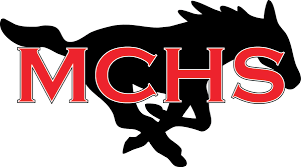 Discrete Math      Fall 2020Mr. Brian Ledford							Mathematics DepartmentEmail: bledford@wcpss.net						Middle Creek High SchoolWhat is Discrete Math? The purpose of this course is to introduce discrete structures that are the backbone of computer science. Discrete mathematics is the study of mathematical structures that are countable or otherwise distinct and separable. The mathematics of modern computer science is built almost entirely on discrete mathematics, such as logic, combinatorics, proof, and graph theory. At most universities, an undergraduate-level course in discrete mathematics is required for students who plan to pursue careers as computer programmers, software engineers, data scientists, security analysts and financial analysts. Students will be prepared for college level algebra, statistics, and discrete mathematics courses. (from North Carolina Department of Public Instruction)Materials Needed:TextbookPencilsGraphing Calculator (TI 83 Plus, TI 84, or TI 84 Plus)Grading Scale and Percentages:	A     90 – 100	 	Classwork/Homework:      10%	    	1st Quarter:	    40%	B     80 – 89		 	Quizzes			    30%        	2nd Quarter:	    40%C     70 – 79		 	Tests/Projects:		    60%              	NCFE:	    	    20%	D     60 – 69	 	 		    	F     Below 60Classwork and Homework: Classwork and homework completion are requirements and allow students to build fluency, knowledge, and understanding. We will have a short homework quiz every week that will consist of questions directly from the homework.Quizzes occur after the class work assignment for a particular module once the learning cycle has been completed.  There will be at least 1 quizzes per module. Most quizzes will be returned on the following day. There are no quiz retakes. Tests will be given at the conclusion of the module.  Unit tests are designed to take 45 minutes, however all students will have the full 90 minute block to complete the test. Students should use their notes to study and prepare for the module test which is closed notes. All students will have the opportunity to retest as long as the following conditions are met: 1) Retest must occur within two weeks of the receiving the test back. 2) The original test grade will be averaged with the retest grade.  3) It is the student’s responsibility to email me to set up a time for the retest.Make Up Work is the responsibility of the student.  If a student is absent, I exempt any classwork/homework that was missed. If a student is absent on a quiz/test day, the assessment will be taken on the day the student returns. Notes will be posted on google Electronic Devices: MCHS is a BYOD school. This means that students may bring devices that can be used in class on activities, according to teacher discretion. My policy is that phones will be powered off and put away during class, unless otherwise instructed. To facilitate this requirement, students will turn off their device and place in their backpacks. These devices are prohibited from use during the entirety of any assessment (quiz/test) or exam period. This includes those students that have finished the assessment early.How to succeed in Discrete Math:Embrace mistakes – this is your brain’s opportunity to GROWAsk questionsShare your ideas that are for the good of the groupFocus on the HOW and WHY and not just the answerBe an active, critical, and respectful member of the classroom and virtual environmentCheck PowerSchools regularly for grade updatesAdhere to all MCHS and WCPSS policies as described in the Student-Parent HandbookLet’s work together to ensure the success of your student in Discrete Math this semester!!!  